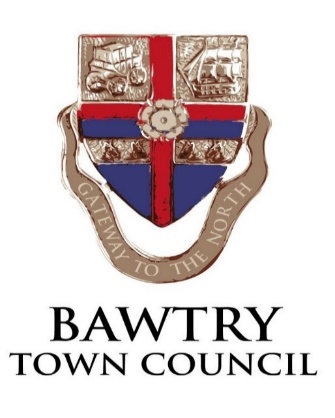   NOTICE OF EXTRAORDINARY TOWN COUNCIL MEETING at The New Hall, Station Road, Bawtry on WEDNESDAY 27th March 2024 AT 7.00PMA. Claypole Chairman							18th March 2024AGENDA RECEIVE APOLOGIES & APPROVE REASONS FOR ABSENCETO RECEIVE DECLARATIONS OF INTERESTAGREE CONFIDENTIAL ITEMSEXTENDED PUBLIC DISCUSSION PERIOD CONSIDER FUTURE OF THE MEMORIAL SPORTS GROUNDCONSIDER POTENTIAL ACTIONS OF THE COUNCIL UNDER THE LEASE WITH BARS, INCLUDING RECEIVE LEGAL ADVICE